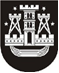 KLAIPĖDOS MIESTO SAVIVALDYBĖS TARYBASPRENDIMASDĖL petro tarasenkos atminimo įamžinimo klaipėdoje2017 m. birželio 29 d. Nr. T2-153KlaipėdaVadovaudamasi Lietuvos Respublikos vietos savivaldos įstatymo 6 straipsnio 44 punktu ir Žymių žmonių, istorinių datų, įvykių įamžinimo ir gatvių pavadinimų Klaipėdos mieste suteikimo tvarkos aprašo, patvirtinto Klaipėdos miesto savivaldybės tarybos 2009 m. lapkričio 26 d. sprendimu Nr. T2-394 „Dėl Žymių žmonių, istorinių datų, įvykių įamžinimo ir gatvių pavadinimų Klaipėdos mieste suteikimo tvarkos aprašo patvirtinimo“, 24 punktu, Klaipėdos miesto savivaldybės taryba nusprendžia:1. Pritarti Lietuvos archeologijos draugijos prašymui įamžinti Klaipėdoje archeologo, rašytojo Petro Tarasenkos atminimą – savivaldybės lėšomis pakabinti atminimo lentą ant vieno iš buvusių kareivinių, kuriose jis tarnavo, pastatų (dabar Klaipėdos universitetas, H. Manto g. 84). 2. Skelbti šį sprendimą Klaipėdos miesto savivaldybės interneto svetainėje.Savivaldybės merasVytautas Grubliauskas